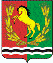 АДМИНИСТРАЦИЯМУНИЦИПАЛЬНОГО ОБРАЗОВАНИЯ РЯЗАНОВСКИЙ СЕЛЬСОВЕТ
АСЕКЕЕВСКОГО РАЙОНА ОРЕНБУРГСКОЙ ОБЛАСТИРАСПОРЯЖЕНИЕ =====================================================================  26.12.2016                                       с. Рязановка                                         № 60-рО плане работы администрации на 1 квартал 2017 годаПлан работы администрации Рязановского сельсовета на 1 квартал 2017 года утвердить согласно приложению.Глава администрации                                                                    А.В. БрусиловРазослано: в администрацию района, прокурору района, в дело.Приложение к распоряжениюглавы администрацииот 26.12.2016 года № 60-рПлан работыадминистрации Рязановского сельсовета на 1 квартал 2017 года№п/пНаименование мероприятияНаименование мероприятияДата проведенияДата проведенияОтветственный за проведение1Подготовить вопросы на заседание Совета депутатов муниципального образования Рязановский сельсоветПодготовить вопросы на заседание Совета депутатов муниципального образования Рязановский сельсоветПодготовить вопросы на заседание Совета депутатов муниципального образования Рязановский сельсоветПодготовить вопросы на заседание Совета депутатов муниципального образования Рязановский сельсоветПодготовить вопросы на заседание Совета депутатов муниципального образования Рязановский сельсовет1О внесении изменений и дополнений в Устав муниципального образования Рязановский сельсовет.Об отчете главы администрации перед населением о проделанной работе за 2016 год.Об исполнении бюджета муниципального образования Рязановский сельсовет  за 2016 год.Другие вопросы.О внесении изменений и дополнений в Устав муниципального образования Рязановский сельсовет.Об отчете главы администрации перед населением о проделанной работе за 2016 год.Об исполнении бюджета муниципального образования Рязановский сельсовет  за 2016 год.Другие вопросы.Январь-февральФевраль Март Январь-февральФевраль Март Брусилов А.В.Брусилов А.В.Косилова Н.А.2Заседание постоянных комиссийЗаседание постоянных комиссийМарт Март Председатели постоянных комиссий2Подготовить и провестиПодготовить и провестиПодготовить и провестиПодготовить и провестиПодготовить и провести1Заседания комиссии по делам несовершеннолетнихЗаседания комиссии по делам несовершеннолетнихПо мере необходимостиПо мере необходимостиЮсупова Б.К.2Заседание административной комиссииЗаседание административной комиссииПо мере необходимостиПо мере необходимостиАглиуллин И.А.3Осуществить мероприятияОсуществить мероприятияОсуществить мероприятияОсуществить мероприятияОсуществить мероприятия1Осуществить мероприятия по  организации отдыха детей и подростков в дни зимних и весенних каникулОсуществить мероприятия по  организации отдыха детей и подростков в дни зимних и весенних каникулЯнварь, мартЯнварь, мартБрусилов А.В. Аглиуллина Г.Х. Прохорова М.В.2Провести торжественные мероприятия, посвященные празднованию Дня защитника отечества и международного женского дняПровести торжественные мероприятия, посвященные празднованию Дня защитника отечества и международного женского дняФевраль, мартФевраль, мартБрусилов А.В. Прохорова М.В.3Провести праздник «Масленица»Провести праздник «Масленица»Февраль Февраль Брусилов А.В. Прохорова М.В.4Аппаратные совещанияАппаратные совещания1 раз в месяц1 раз в месяцБрусилов А.В.4Рассмотреть вопросы у специалистов сельсоветаРассмотреть вопросы у специалистов сельсоветаРассмотреть вопросы у специалистов сельсоветаРассмотреть вопросы у специалистов сельсоветаРассмотреть вопросы у специалистов сельсовета1Проводить торжественные регистрации брака и рождения детейПо мере необходимостиПо мере необходимостиКулясова О.В.Кулясова О.В.2Проводить работу по воинскому учётупостояннопостоянноБрусилова Г.П.Брусилова Г.П.